Workaround to show the sum to Ordered Quantity for PO:1 ) create a new key figure:- go to WoC Business Analytics- go to the view New Key Figure- fill out the mandatory fields,	 - type a name for the Key figure	 - select the data source: "Purchase Order Items with Extended Tracking Details"- click on Next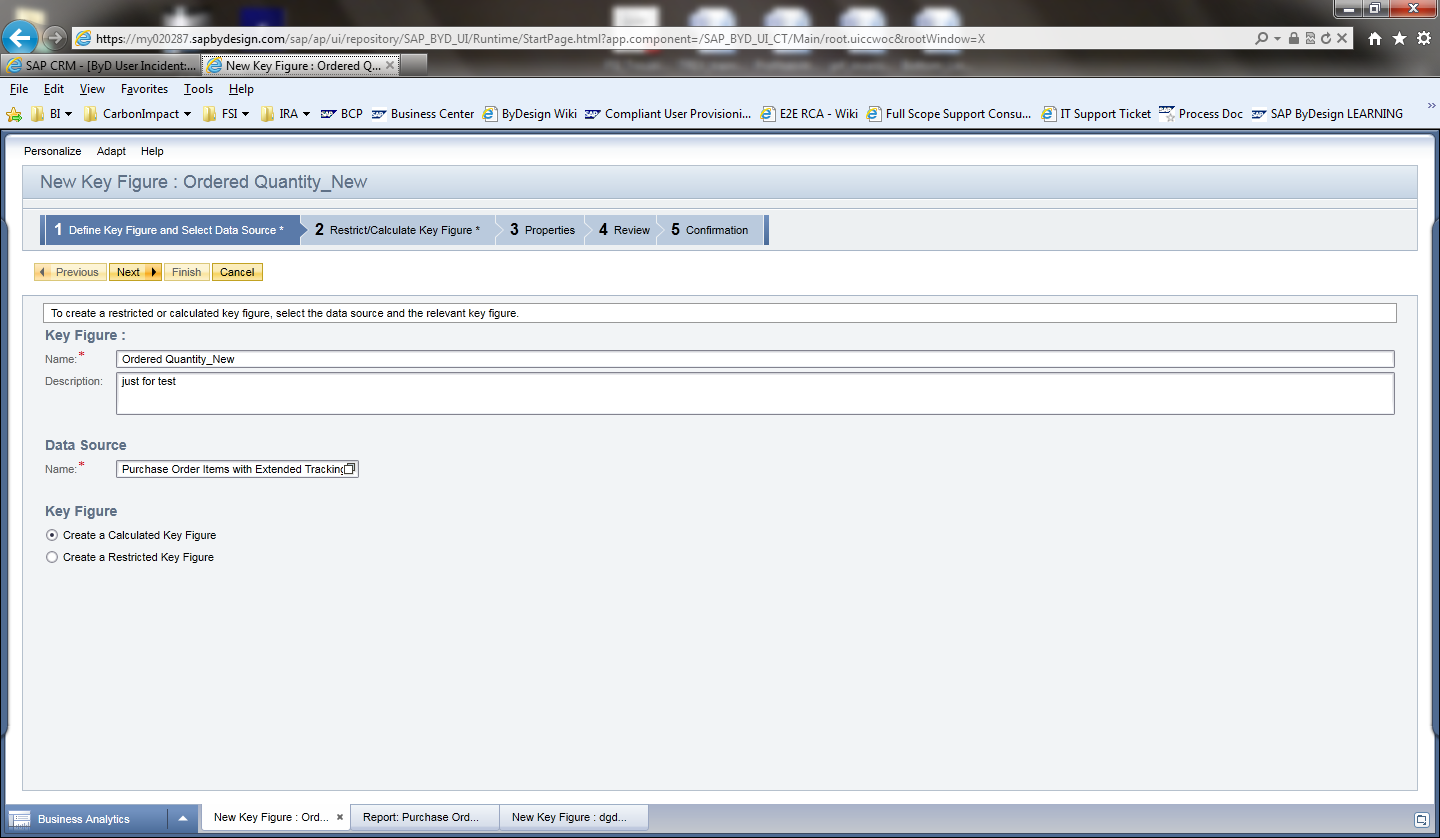 - In the Key Figure Name box, double click on the KF named: "Ordered Quantity"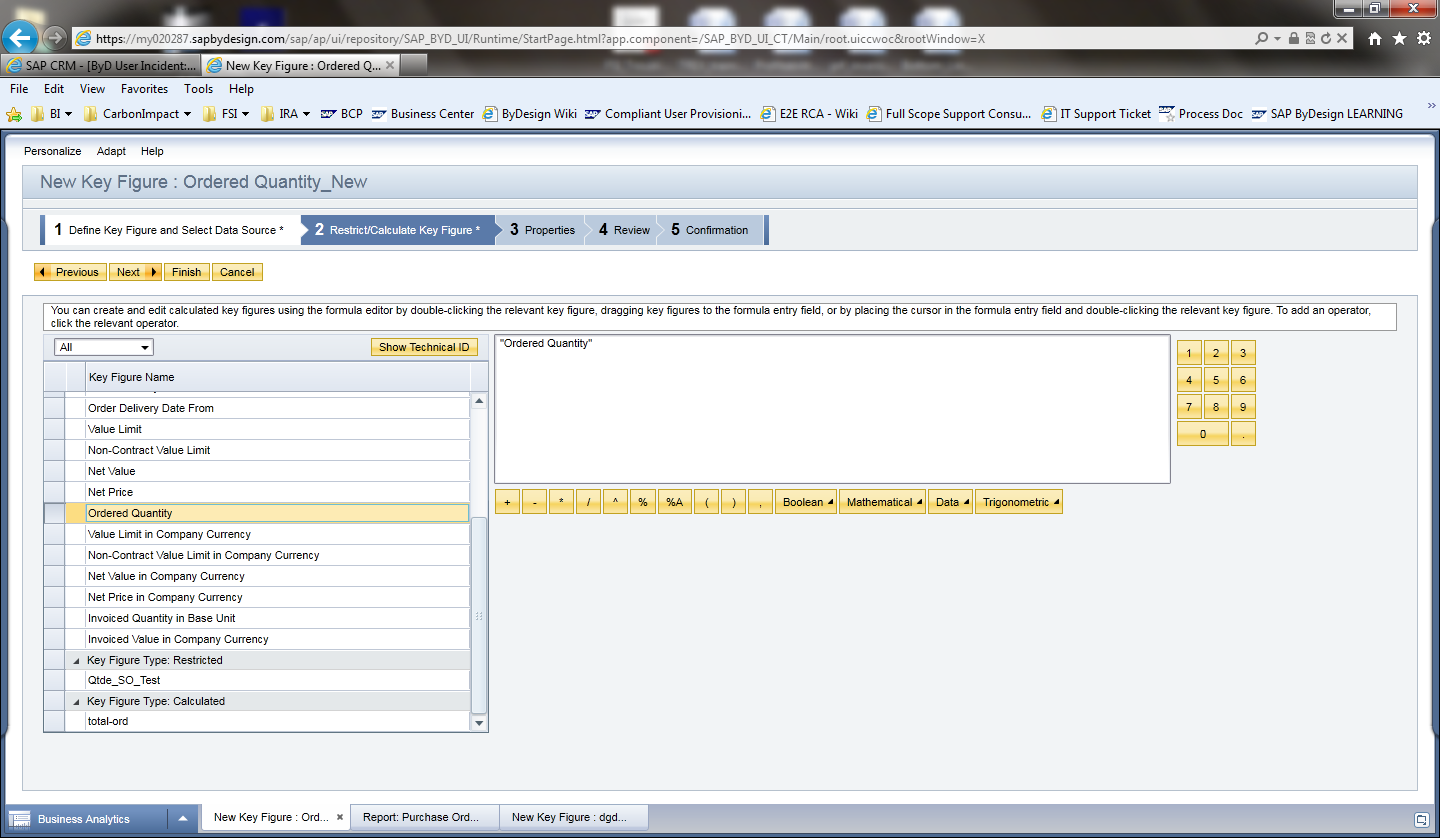 - In the step 3, drop down the field: "Calculate Result As" and select "Total"- Click on Close button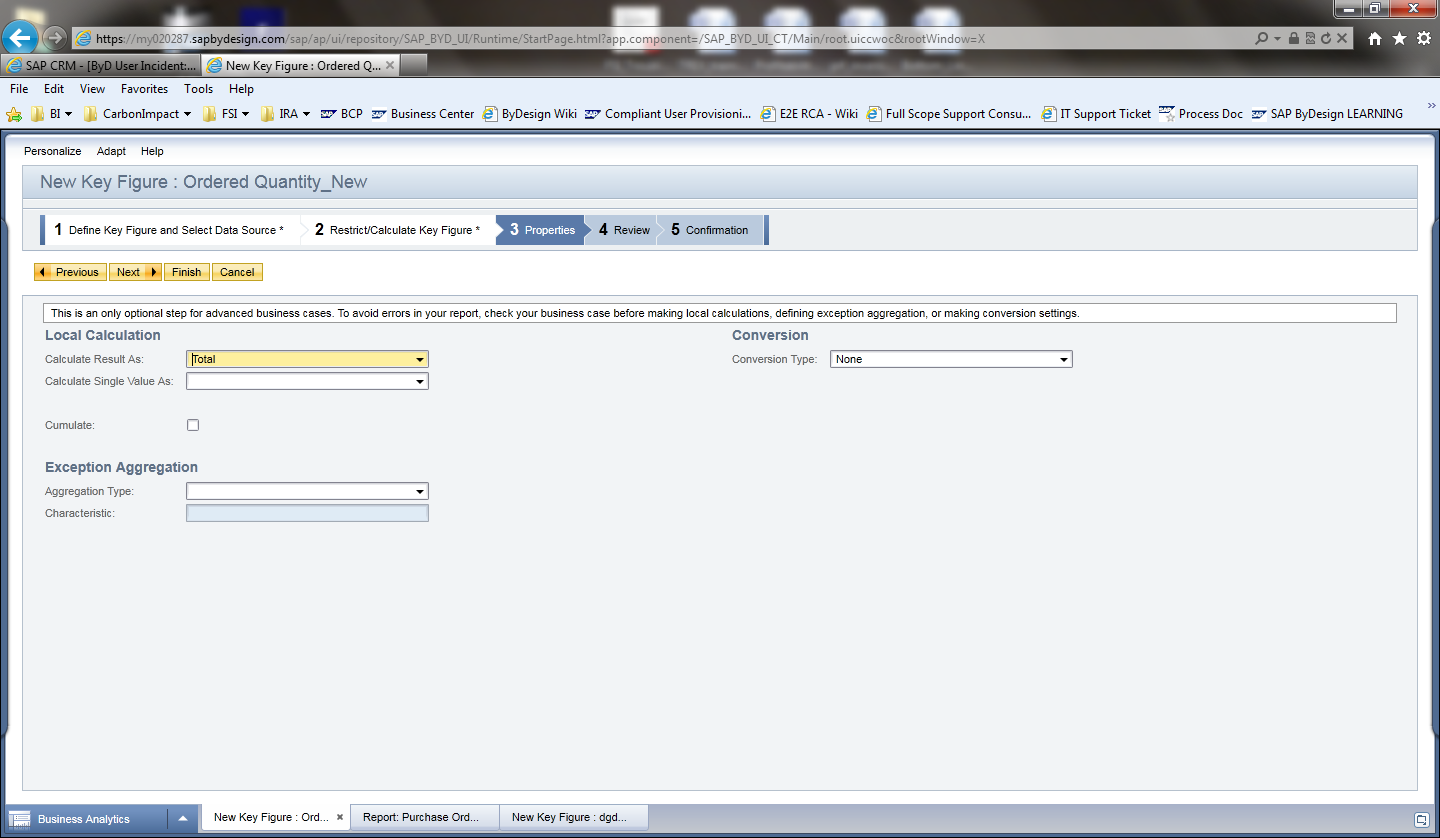 2 ) create a new report as copy:-  go to WoC Business Analytics-  go to the view Desing Reports-  select the report "Purchase Order History" and click on New > Report as Copy-  go to step 2 and select the following Key figures (as desired):	- delivery quantity in base unit	- delivery Quantity	- order delivery date to              - invoiced value in company currency              - "Ordered Quantity_New"  ==>> select the new key figure that you have created on the step before.        - complete the wizard setup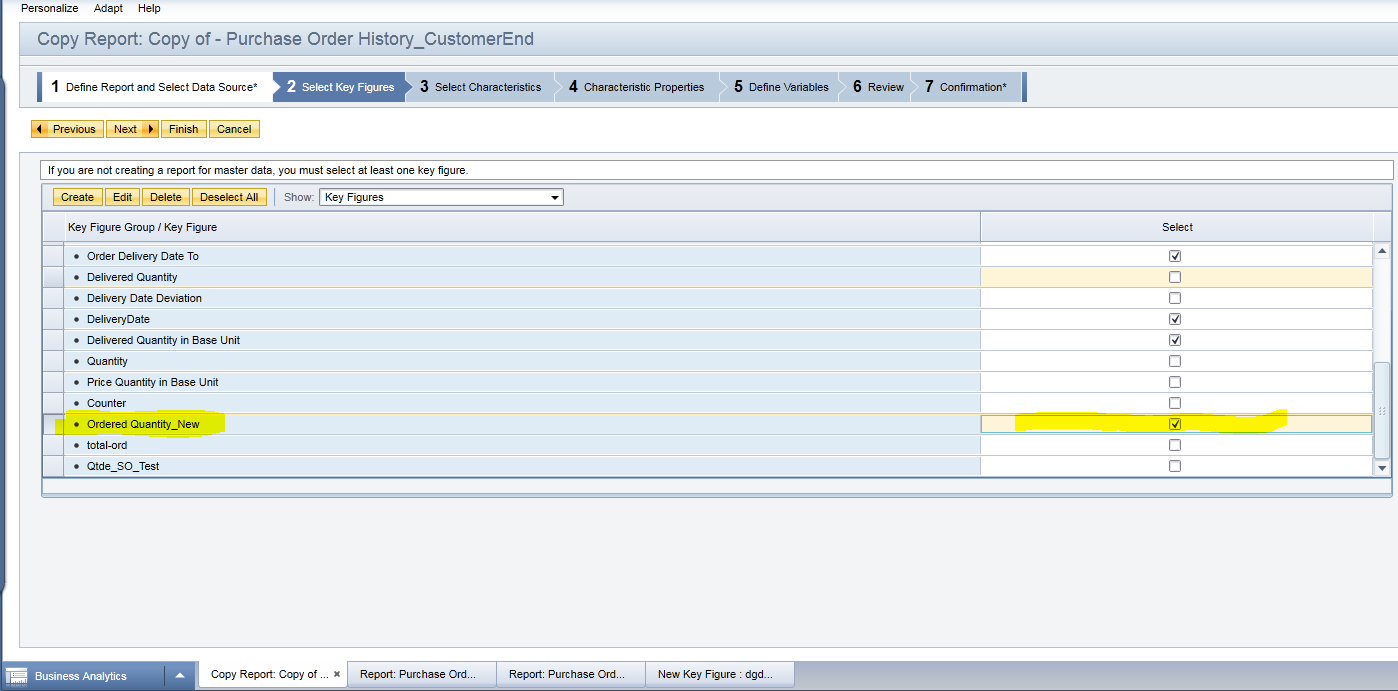 3 ) To setup te report:- in the key figure columns, click on the right box;- in the Select Key Figures screen, move to the left "Ordered Quantity (Base UoM);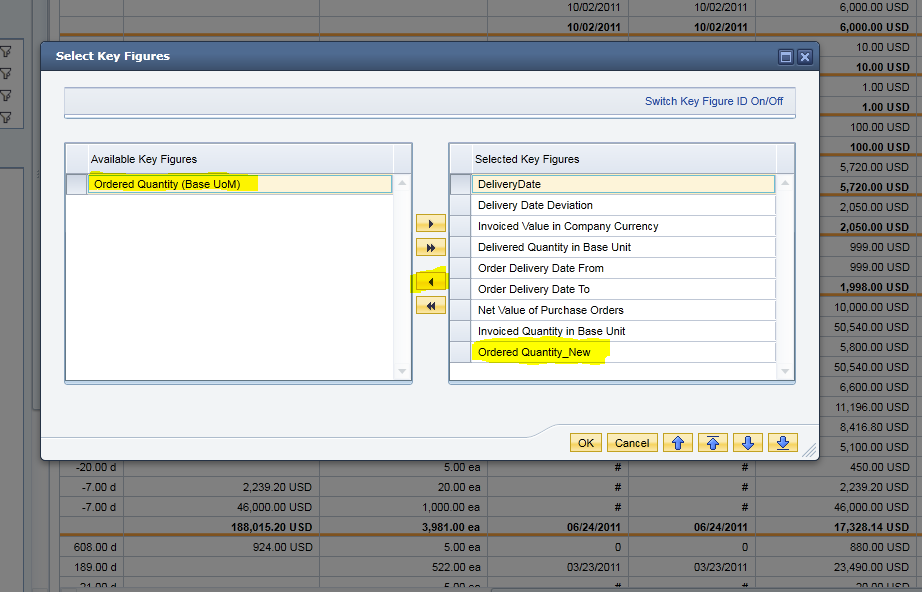 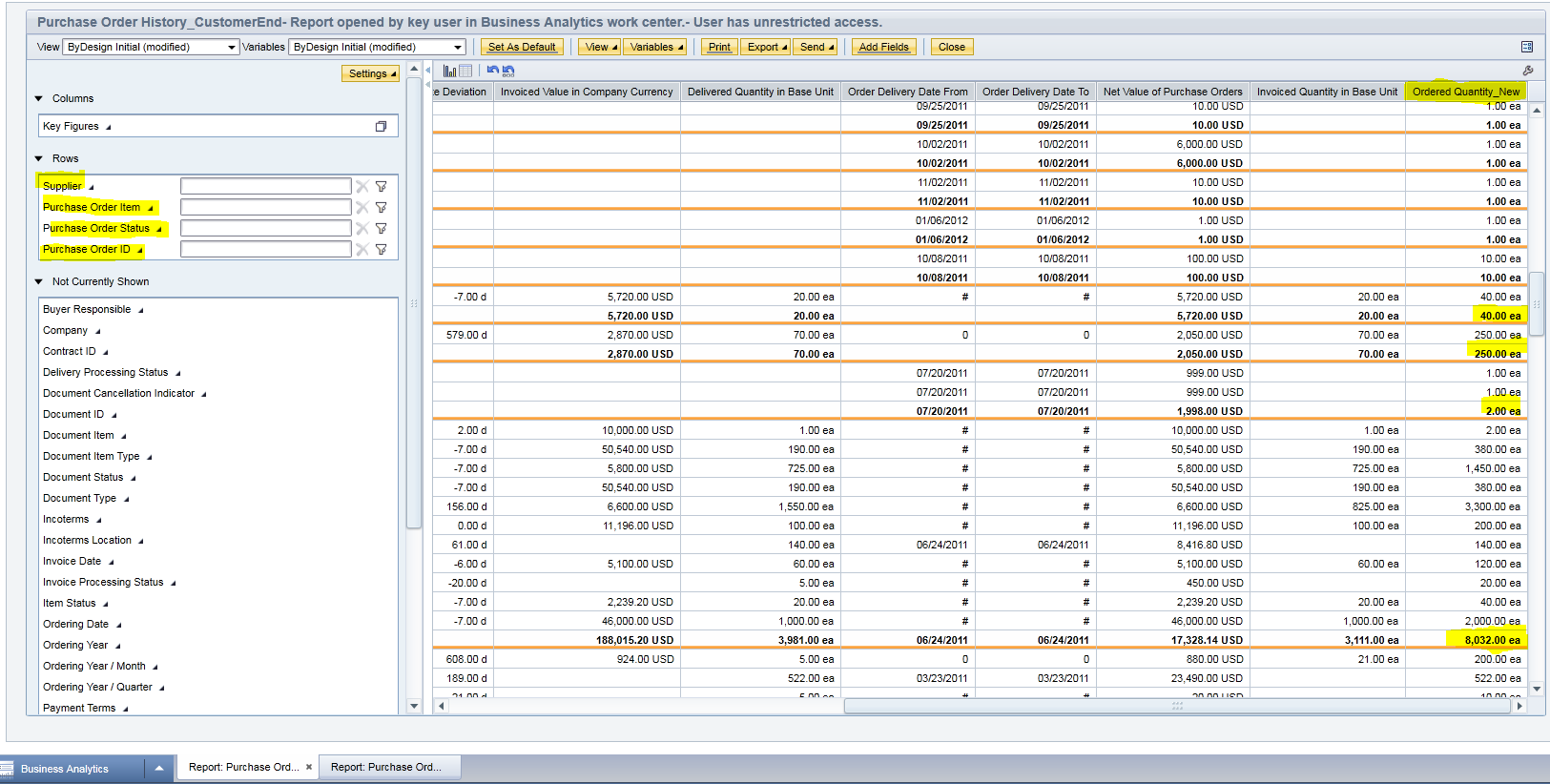 